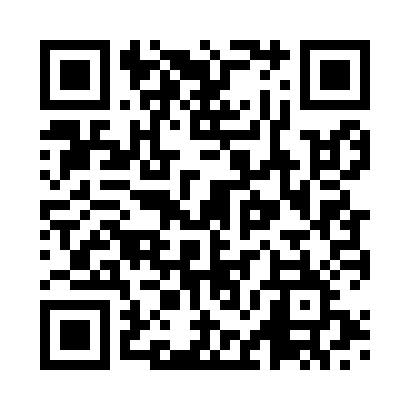 Prayer times for Kanwat, IndiaWed 1 May 2024 - Fri 31 May 2024High Latitude Method: One Seventh RulePrayer Calculation Method: University of Islamic SciencesAsar Calculation Method: HanafiPrayer times provided by https://www.salahtimes.comDateDayFajrSunriseDhuhrAsrMaghribIsha1Wed4:245:4812:245:057:018:252Thu4:235:4712:245:057:028:263Fri4:225:4612:245:067:028:274Sat4:215:4512:245:067:038:285Sun4:205:4512:245:067:038:296Mon4:195:4412:245:067:048:307Tue4:185:4312:245:067:058:308Wed4:175:4312:245:077:058:319Thu4:165:4212:245:077:068:3210Fri4:155:4112:245:077:068:3311Sat4:145:4112:245:077:078:3412Sun4:135:4012:245:087:078:3413Mon4:125:3912:245:087:088:3514Tue4:115:3912:245:087:098:3615Wed4:115:3812:245:087:098:3716Thu4:105:3812:245:087:108:3817Fri4:095:3712:245:097:108:3818Sat4:085:3712:245:097:118:3919Sun4:085:3612:245:097:128:4020Mon4:075:3612:245:097:128:4121Tue4:065:3512:245:107:138:4222Wed4:065:3512:245:107:138:4223Thu4:065:3412:245:107:148:4224Fri4:065:3412:245:107:148:4325Sat4:055:3412:245:117:158:4326Sun4:055:3312:245:117:158:4427Mon4:055:3312:245:117:168:4428Tue4:055:3312:255:117:168:4529Wed4:055:3312:255:127:178:4530Thu4:045:3212:255:127:178:4531Fri4:045:3212:255:127:188:46